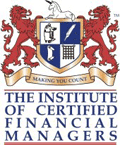 ПРОГРАММА SMF ICFM UK (72 часа)СТРАТЕГИЧЕСКИЕ ИНСТРУМЕНТЫ УПРАВЛЕНИЯ ФИНАНСАМИ И ПРИНЯТИЕ УПРАВЛЕНЧЕСКИХ РЕШЕНИЙСовременные технологии управления   1.  Современные технологии управления   2.  Шесть сигма   3.  Точно в срок (Just-in-time) и канбаны   4.  Теория ограничений Голдратта (TOC)   5.  Система сбалансированных показателей ССП (BalanceSoreCard – BSC)2. Принципы управления затратами						   1.  Затраты предприятия и их место в управленческом учёте   2.  Прямые и косвенные затраты   3   Контроль и распределение затрат   4.  Производственные и непроизводственные расходы   5.  Производственная себестоимость и расходы периода.   6.  Динамика поведения затрат   7.  Постоянные и переменные затраты    8. Полупостоянные и полупеременные затраты    9.  Релевантные и нерелевантные затраты    10. Устранимые и неустранимые (неизбежные) затраты    11. Невозвратные издержки.    12. Альтернативные издержки    13.  Инкрементальные и маржинальные затраты    14.  Позаказная и попроцессная калькуляция затрат.Анализ «затраты-объём-прибыль»						1.  Анализ «Затраты-объём-прибыль» (CVP-анализ)2.  Точка безубыточности3.  Маржинальная прибыль4.  Пример расчёта точки безубыточности5.  Подход с точки зрения равенства (EquationApproach)6.  График связей  «Затраты – Объём – Прибыль»7.  Целевая чистая прибыль (TNP - Targetnetprofit)8.  Маржа безопасности9.  Изменение в постоянных затратах.10. Изменения в маржинальной прибыли на единицу продукции (UnitContributionMargin)11. Предсказание ожидаемой прибыли и требуемого объёма продаж.12. CVP-Анализ в сложном производстве13. Предположения, лежащие в основе CVP-анализа.14. Структура затрат (CostStructure) и операционный рычаг (OperatingLeverage)15. Чувствительность прибыли к изменению объёма продаж.16. CVP-анализ в АВС-костинге.Количественные модели планирования и управления запасами 	   1. Что такое «управление запасами»?   2. Почему мы хотим иметь запасы?   3. Почему мы НЕ хотим иметь запасы?   4. Определение экономически обоснованного количества заказа (EOQ).Показатели деятельности подразделений	1. Повышение эффективности бизнеса.2. Что можно улучшить в бизнесе?3. Возможные неэффективности и неиспользуемые ресурсы.4. Тотальное управление эффективностью бизнеса5. Финансовые показатели6. Ограничения финансовых показателей7. Нефинансовые показатели8. Нефинансовые показатели. Преимущества.9. Сводка рекомендаций NAA6.  Информация для принятия решений 					1.  Основные этапы внедрения управленческого учёта2.  Некоторые выводы3.  Где компании могут потерять или найти?7. Управленческий контроль и отчёты по операционным сегментам 	1.  Что такое «управленческий контроль»?2.  Что такое «операционный сегмент»?3.  Что такое «центр ответственности»?8. Теория действий в условиях неопределённости 				1.   Факторы неопределённости.2.   Стратегический анализ3.   Виды стратегического анализа.4.   SWOT-анализ5.   Стратегические инициативы 6.   «Дерево целей».7.   Факторный анализ8.   GAP-Анализ (анализ разрывов).9.   Анализ портфеля продукции 10. Стратегии роста11. Внутренний анализ12. Матрица аутсорсинга БКГПОСЛЕ ОБУЧЕНИЯ ВЫ СМОЖЕТЕ:приобретете комплексные профессиональные знания руководителя по управлению функциональными процессами в организацииформирование стратегии, BalanceSoreCard – BSC, SWOT- анализ,  CVP (затраты-объём-прибыль), GAP (аналитика разрывов) оптимизация финансовых потоков, управление затратами изучите основные этапы построения системы управления финансами компаниирассмотрите вопросы управления финансовыми потоками компании, постановки бюджетного управления  управленческого учета, управление затратами,  финансовой отчетности и налогообложенияповысите свою личную эффективность руководителя и построите эффективно работающую структуру компаниисистематизируете имеющиеся знания и приобретете навыки построения и внедрения системы  управления процессамиполучите знания, умения и навыки построения комплексной и эффективной системы управления финансами и затратами,  в соответствии со стратегией и задачами Вашего предприятия